             Arkansas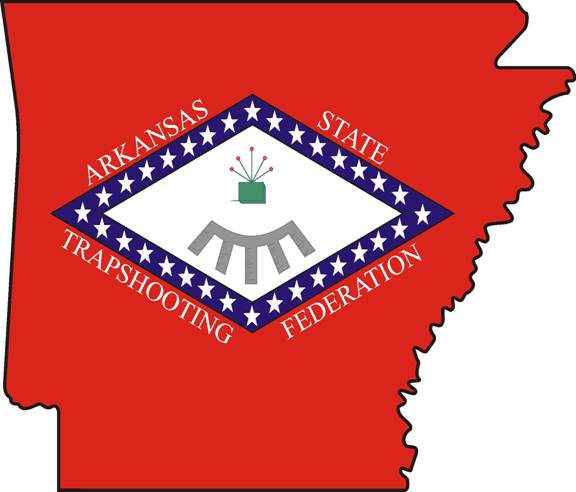 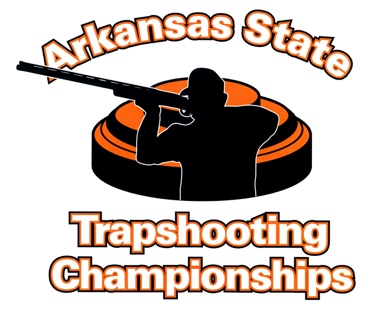 StateTrapshooting             FederationATA Number:Shooters Name:Address:Phone Number:Email:Mail to: Dalton Lamons	    479 Jamestown Road	    Desha, Arkansas  72527	    dtlamons@gmail.com